Městská knihovna Slavoj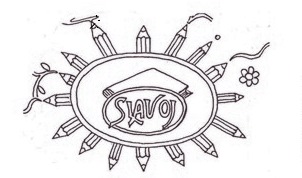   ve Dvoře Králové nad LabemZnáte antistresové omalovánky?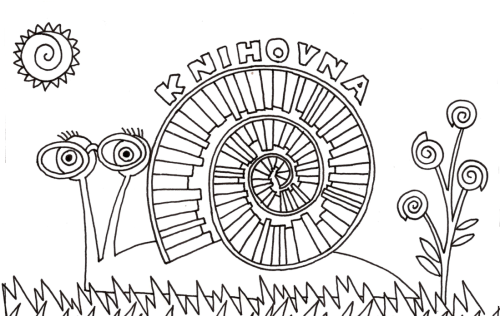 výtvarná soutěž pro děti a dospěléKresli a tvoř mandalyZe světa knih a knihoven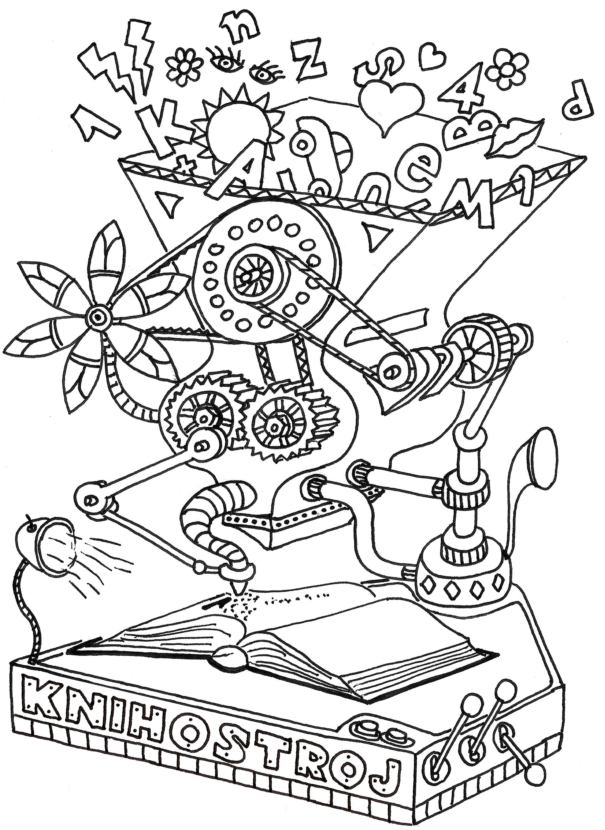 Použijte výhradně černý slabý fix, kreslete na papír formátu A4. Odevzdejte v jakémkoliv oddělení knihovny do 20. 12. 2017. Nejpovedenější díla budou zařazeny do antistresových omalovánek, které knihovna plánuje vydat v Březnu – měsíci čtenářů.